7	рассмотреть возможные изменения и другие варианты в связи с Резолюцией 86 (Пересм. Марракеш, 2002 г.) Полномочной конференции о процедурах предварительной публикации, координации, заявления и регистрации частотных присвоений, относящихся к спутниковым сетям, в соответствии с Резолюцией 86 (Пересм. ВКР-07) в целях содействия рациональному, эффективному и экономному использованию радиочастот и любых связанных с ними орбит, включая геостационарную спутниковую орбиту;7(J)	Вопрос J − Предел п.п.м., указанный в разделе 1 Дополнения 1 к Приложению 30 к РРВведениеАС РСС не поддерживают изменение жесткого предела п.п.м. −103,6 дБ(Вт/(м2 · 27 МГц)), указанного в Дополнении 1 к Приложению 30 РР, и считают, что для обеспечения защиты присвоений систем РвСС от помех, создаваемых сетями РвСС, расположенными за пределами координационной дуги, должен выполняться жесткий предел п.п.м., указанный в разделе 1 Дополнения 1 к Приложению 30 РР, даже если контрольная точка расположена на территории заявляющей администрации (метод J2 Отчета ПСК).ПРИЛОЖЕНИЕ 30  (Пересм. ВКР-15)*Положения для всех служб и связанные с ними Планы и Список1
для радиовещательной спутниковой службы в полосах частот 
11,7–12,2 ГГц (в Районе 3), 11,7–12,5 ГГц (в Районе 1) 
и 12,2–12,7 ГГц (в Районе 2)     (ВКР-03)ДОПОЛНЕНИЕ  1     (ПЕРЕСМ. ВКР-15)Пределы для определения, считается ли служба какой-либо 
администрации затронутой предлагаемым изменением Плана 
для Района 2 или предлагаемым новым или измененным 
присвоением в Списке для Районов 1 и 3 или когда 
необходимо в соответствии с настоящим Приложением получить 
согласие какой-либо другой администрации25NOC	RCC/12A19A10/1#501321	Пределы уровня помех частотным присвоениям в соответствии с Планом для Районов 1 и 3 или Списком для Районов 1 и 3 либо новым или измененным присвоениям в Списке для Районов 1 и 3______________Всемирная конференция радиосвязи (ВКР-19)
Шарм-эль-Шейх, Египет, 28 октября – 22 ноября 2019 года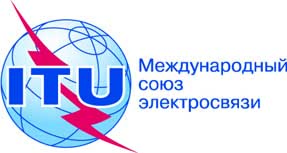 ПЛЕНАРНОЕ ЗАСЕДАНИЕДополнительный документ 10
к Документу 12(Add.19)-R3 октября 2019 годаОригинал: русскийОбщие предложения Регионального содружества в области связиОбщие предложения Регионального содружества в области связиПредложения для работы конференцииПредложения для работы конференцииПункт 7(J) повестки дняПункт 7(J) повестки дня